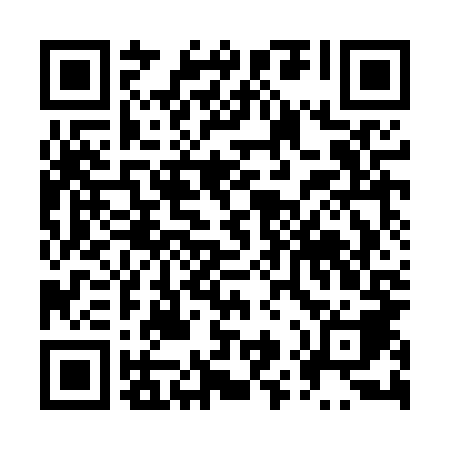 Ramadan times for Sluzewiec, PolandMon 11 Mar 2024 - Wed 10 Apr 2024High Latitude Method: Angle Based RulePrayer Calculation Method: Muslim World LeagueAsar Calculation Method: HanafiPrayer times provided by https://www.salahtimes.comDateDayFajrSuhurSunriseDhuhrAsrIftarMaghribIsha11Mon4:054:055:5911:463:385:345:347:2112Tue4:034:035:5611:453:395:365:367:2213Wed4:004:005:5411:453:405:375:377:2414Thu3:583:585:5211:453:425:395:397:2615Fri3:553:555:4911:453:435:415:417:2816Sat3:533:535:4711:443:455:435:437:3017Sun3:503:505:4511:443:465:445:447:3218Mon3:473:475:4211:443:485:465:467:3419Tue3:453:455:4011:433:495:485:487:3620Wed3:423:425:3811:433:505:505:507:3821Thu3:393:395:3511:433:525:515:517:4022Fri3:373:375:3311:433:535:535:537:4223Sat3:343:345:3111:423:555:555:557:4424Sun3:313:315:2811:423:565:575:577:4625Mon3:293:295:2611:423:575:585:587:4926Tue3:263:265:2411:413:596:006:007:5127Wed3:233:235:2111:414:006:026:027:5328Thu3:203:205:1911:414:016:036:037:5529Fri3:173:175:1711:404:026:056:057:5730Sat3:153:155:1411:404:046:076:077:5931Sun4:124:126:1212:405:057:097:099:021Mon4:094:096:1012:405:067:107:109:042Tue4:064:066:0712:395:087:127:129:063Wed4:034:036:0512:395:097:147:149:084Thu4:004:006:0312:395:107:167:169:115Fri3:573:576:0012:385:117:177:179:136Sat3:543:545:5812:385:137:197:199:157Sun3:513:515:5612:385:147:217:219:188Mon3:483:485:5412:385:157:227:229:209Tue3:453:455:5112:375:167:247:249:2310Wed3:423:425:4912:375:177:267:269:25